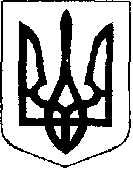 У К Р А Ї Н АЖовківська міська радаЛьвівського району Львівської області___-а сесія VIІІ-го демократичного скликання	      РІШЕННЯвід  ___________________  2021р.    № _______	м. ЖовкваПро відмову в затвердженні проекту землеустрою щодо відведення земельної ділянки площею 2,0000 га у власність Кунтому Юрію Романовичу для ведення особистого селянського господарства в селі Тернів Жовківської міської ради Львівського району Львівської областіРозглянувши заяву гр. Кунтого Юрія Романовича про затвердження проекту землеустрою щодо відведення земельної ділянки площею 2,0000 га у власність для ведення особистого селянського господарства в селі Тернів Жовківської міської ради Львівського району Львівської області та відповідний проект землеустрою щодо відведення земельної ділянки, проаналізувавши відомості Державного земельного кадастру, а також генеральний план села Тернів,встановлено не відповідність місця розташування земельної ділянки вимогам законів, прийнятих відповідно до них нормативно-правових актів, генеральних планів населених пунктів та іншої містобудівної документації, схем землеустрою і техніко-економічних обґрунтувань використання та охорони земель адміністративно-територіальних одиниць, проектів землеустрою щодо впорядкування територій населених пунктів, затверджених у встановленому законом порядку.Відповідно до частини першої статті 58 Земельного кодексу України та статті 4 Водного кодексу України до земель водного фонду належать землі, середі інших, зайняті прибережними захисними смугами навколо водойм.Таким чином, до земель водного фонду України відносяться землі, на яких хоча й не розташовані об'єкти водного фонду, але за своїм призначенням вони сприяють функціонуванню і належній експлуатації водного фонду, виконують певні захисні функції.Відповідно до статті 59 Земельного кодексу України передбачено обмеження щодо набуття таких земель у приватну власність та встановлено можливість використання таких земель для визначених цілей на умовах оренди. Відповідно ж до підпункту ґ) частини 4 статті 83 Земельного кодексу України землі водного фонду не можуть передаватись у приватну власність, крім випадків, передбачених законодавством.Зважаючи на наведене, землі прибережних захисних смуг є землями водного фонду України, на які поширюється окремий порядок надання й використання, якому подана на затвердження документація із землеустрою не відповідає.Керуючись ст. 12, 58, 59, 83, 118, Земельного кодексу України, статтею 4 Водного кодексу України, Законом України «Про землеустрій», п. 34 ст. 26 Закону України «Про місцеве самоврядування в Україні»,за погодженням постійної комісії з питань земельних відносин, земельного кадастру, планування території, будівництва, архітектури, охорони пам’яток, історичного середовища, природокористування та охорони довкілля, Жовківська міська радаВ И Р І Ш И Л А:1. Відмовити Кунтому Юрію Романовичу в затвердженні проекту землеустрою щодо відведення земельної ділянки площею 2,0000 га (кадастровий номер 4622785900:05:000:0060) у власність для ведення особистого селянського господарства в селі Тернів Жовківської міської ради Львівського району Львівської області.2. Контроль за виконанням рішення покласти на постійну комісію з питань земельних відносин, земельного кадастру, планування території, будівництва, архітектури, охорони пам’яток, історичного середовища, природокористування та охорони довкілля (Креховець З.М.).Міський голова					                 Олег ВОЛЬСЬКИЙ